
АДМИНИСТРАЦИЯ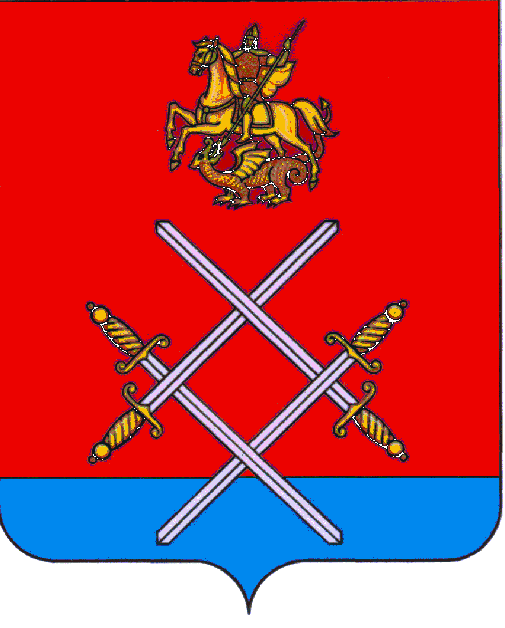 РУЗСКОГО МУНИЦИПАЛЬНОГО РАЙОНАМОСКОВСКОЙ ОБЛАСТИПОСТАНОВЛЕНИЕОТ 21.12.2016 № 4158О внесении изменений в постановление администрации Рузского муниципального района  от 10.02.2015 № 331 "Об утверждении Положения об условиях оплаты труда работников муниципального казенного учреждения "О погребении и похоронном деле в Рузском муниципальном районе Московской области"	На основании решения Совета депутатов Рузского муниципального района от 30.05.2007 № 460/55 "Об оплате труда работников муниципальных учреждений Рузского муниципального района", в целях обеспечения социальных гарантий и упорядочения оплаты труда работников муниципального казенного учреждения "О погребении и похоронном деле в Рузском муниципальном районе Московской области", руководствуясь Уставом Рузского муниципального района, постановляю:	1.  Подпункт 1) пункта 2 «Положения о порядке исчисления стажа работников муниципального казенного учреждения «О погребении и похоронном деле в Рузском муниципальном районе Московской области» для выплаты ежемесячной надбавки за стаж работы к должностному окладу» (Приложение №1, далее - Положение) изложить в следующей редакции:	"1) время работы в государственных и муниципальных учреждениях на должностях руководителей, специалистов и служащих;"	2.  Подпункт 9) пункта 2 Положения изложить в следующей редакции:	"9) периоды замещения отдельных должностей руководителей и специалистов на предприятиях, в учреждениях и организациях, опыт и знание работы в которых необходимы для выполнения должностных обязанностей в соответствии с должностным регламентом, должностной инструкцией."	3. Настоящее постановление вступает в силу с момента его официального опубликования и применяется к правоотношениям, возникшим с 01.01.2016 года.	4. Опубликовать настоящее постановление в газете "Красное знамя" и разместить на официальном сайте администрации Рузского муниципального района в сети "Интернет".5. Контроль за исполнением настоящего постановления возложить на заместителя руководителя администрации Рузского муниципального района Л.А.Урмана.Руководитель администрации                                                             М.В. ТархановИсп.: Ю.В. Яроваятел.: 8 (49627) 20-211